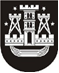 KLAIPĖDOS MIESTO SAVIVALDYBĖS TARYBASPRENDIMASDĖL LAIKINOSios KOMISiJOS KELEivių vežimo maršrutiniais taksi paslaugos LAIKINO neteikimo aplinkybėms nagrinėti išvados patvirtinimo2017 m. spalio 19 d. Nr. T2-231KlaipėdaVadovaudamasi Lietuvos Respublikos vietos savivaldos įstatymo 15 straipsnio 5 dalimi ir Klaipėdos miesto savivaldybės tarybos 2017 m. rugsėjo 14 d. sprendimu Nr. T2-197 „Dėl Laikinosios komisijos keleivių vežimo maršrutiniais taksi paslaugos laikino neteikimo aplinkybėms nagrinėti sudarymo“, Klaipėdos miesto savivaldybės taryba nusprendžia:Patvirtinti Laikinosios komisijos keleivių vežimo maršrutiniais taksi paslaugos laikino neteikimo aplinkybėms nagrinėti 2017 m. rugsėjo 29 d. išvadą (pridedama).2. Pripažinti, kad Laikinoji komisija keleivių vežimo maršrutiniais taksi paslaugos laikino neteikimo aplinkybėms nagrinėti darbą baigė.3. Skelbti šį sprendimą Klaipėdos miesto savivaldybės interneto svetainėje.Savivaldybės merasVytautas Grubliauskas